واجبتنا نحو الوطن 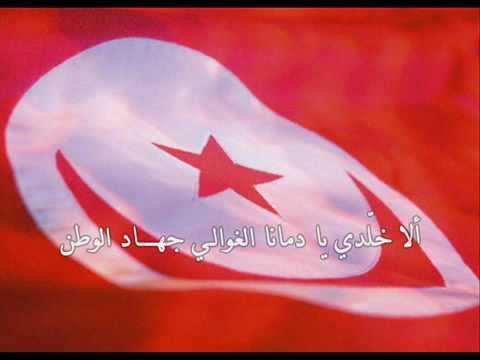 إن الوطن لا تنحصر فقط في حماية مجالاته البرية و الجوية ولكنها تتعدى إلى أشياء أخرى وتتمثل في :-واجب حبه و الاعتزاز به لأنه يمثل جزءا من هوية الفرد و مقوما من مقومات شخصيته .-واجب الدفاع عنه وتتمثل أوجه الدفاع عن الوطن بأداء الخدمة العسكرية حتى يتمكن  الفرد من حمايته و الذود عنه عند الشدائد .-واجب النهوض بالوطن على كل المستويات كتطوير العيش و الوضع الحي ورفع المستوى المعرفي لكافة أعضاء المجتمع .- واجب أداء الضرائب الذي يعتبر شكل  من اشكال توزيع الثورة توزيعا يتوق إلى الحد من الفوارق الاجتماعية .